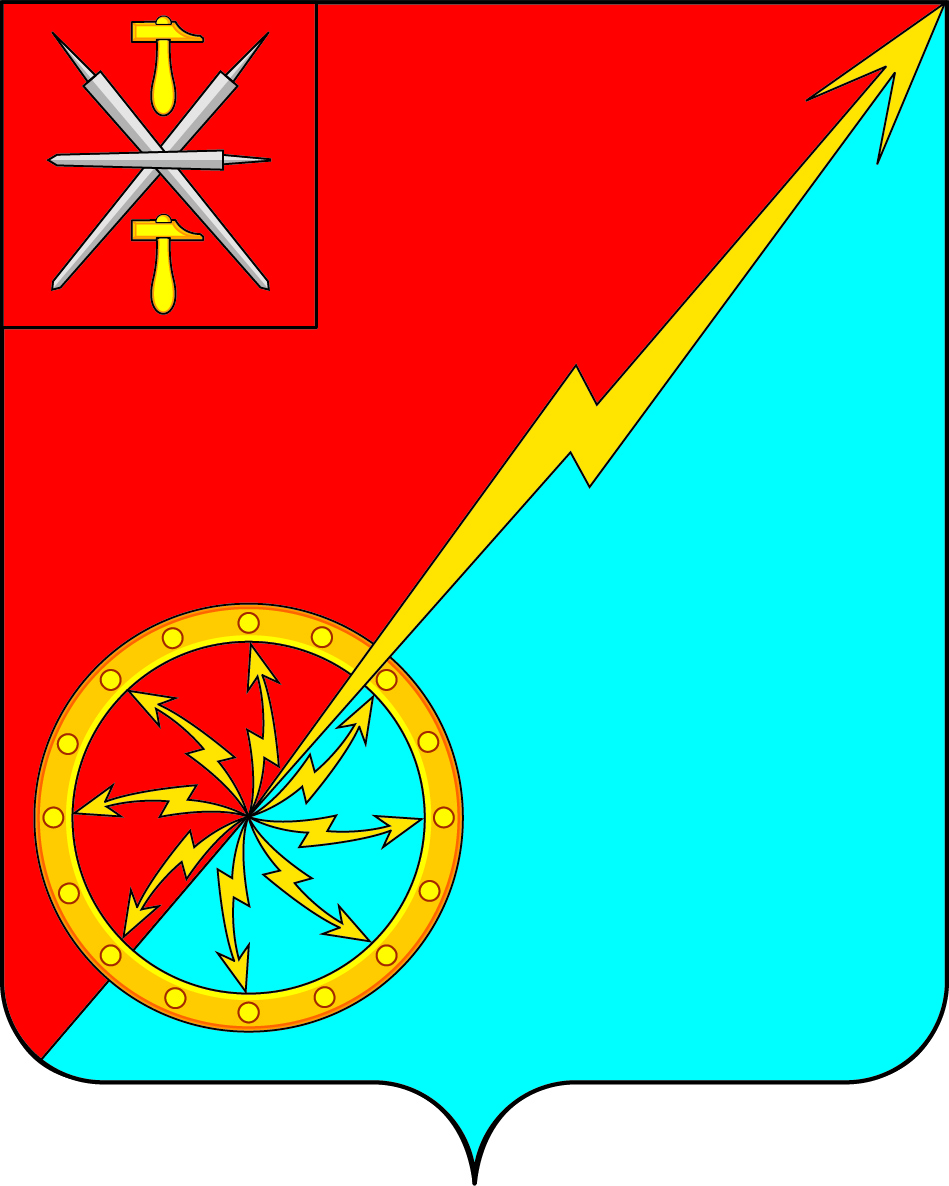 О проведении публичных слушаний по вопросу утверждении правил землепользования и застройки муниципального образования город Советск Щекинского районаВ соответствии со ст. 28 Федерального закона РФ от 06.10.2003 г. № 131-ФЗ «Об общих принципах организации местного самоуправления в Российской Федерации», ст. 46 Градостроительного кодекса РФ, на основании Устава муниципального образования город Советск Щекинского района и решения Собрания депутатов муниципального образования город Советск Щекинского района от 21.11.2006 г. № 17-1 «О Положении «Об организации и проведении публичных слушаний в муниципальном образовании город Советск», Собрание депутатов МО г. Советск Щекинского района РЕШИЛО:1. Назначить в муниципальном образовании город Советск Щекинского района на 05 ноября 2018 года в 15-30 публичные слушания по вопросу рассмотрения проекта «Об утверждении правил землепользования и застройки муниципального образования город Советск Щекинского района» (Приложение 1).2. Определить место проведения слушаний – г. Советск, пл. Советов, д. 1, зал заседаний.3. Установить, что предложения и замечания по вопросу  утверждения правил землепользования и застройки муниципального образования город Советск Щекинского района принимаются комиссией по подготовке и проведению публичных слушаний из четырех человек до 02 ноября 2018 года с 8-30 до 16-30 по адресу: г. Советск, пл. Советов, д. 1 (приемная главы администрации) (приложение 2).5. Установить место расположения комиссии по подготовке и проведению публичных слушаний по адресу: город Советск, площадь Советов, дом 1, приемная главы администрации. Провести первое заседание комиссии 28.09.2018 года.6. Настоящее решение обнародовать на информационном стенде администрации МО г. Советск Щекинского района по адресу: г. Советск, пл. Советов, д. 1  и разместить на официальном сайте МО г. Советск в сети Интернет.7. Контроль за исполнением настоящего решения оставляю за собой.8. Настоящее решение вступает в силу со дня обнародования.Глава муниципального образования                                    В. А. Глазковгород Советск Щекинского районаОб утверждении Правил землепользования и застройки муниципального образования город Советск Щекинского районаВ соответствии Градостроительным Кодексом Российской Федерации, земельным кодексом Российской Федерации, Федеральным законом                       от 06.10.2003 № 131-ФЗ «Об общих принципах организации местного самоуправления в Российской Федерации», Законом Тульской области                    от 29.12.2006 № 785-ЗТО «О градостроительной деятельности в Тульской области», руководствуясь Уставом муниципального образования город Советск Щекинского района, Собрание депутатов муниципального образования город Советск Щекинского района РЕШИЛО:   1. Утвердить Правила землепользования и застройки муниципального образования город Советск Щекинского района (приложение).2. Решение № 54-133 от 25.08.2011 г. «Об утверждении правил землепользования и застройки муниципального образования город Советск Щекинского района» признать утратившим силу.2. Настоящее решение обнародовать на информационном стенде по адресу: г. Советск, Площадь Советов, д.1 (здание администрации) и   разместить на официальном Портале муниципального образования город Советск Щекинского района в сети «Интернет».3. Настоящее решение вступает в силу со дня обнародования.Глава муниципального образованиягород Советск Щекинского района                                  А. В. Глазков  Приложение 2к решению Собрания депутатовмуниципального образованиягород Советск Щекинского районаот 27 сентября  2018 г. № 73-245СОСТАВкомиссии по подготовке и проведению публичных слушаний по проекту решения Собрания депутатов муниципального образования город Советск Щекинского района «Об утверждении Правил землепользования и застройки муниципального образования город Советск Щекинского района»Собрание депутатов муниципального образованияСобрание депутатов муниципального образованиягород Советск Щекинского районагород Советск Щекинского районаIII созываIII созываРЕШЕНИЕРЕШЕНИЕот 27 сентября 2018 года№ 73-245Приложение 1 к решению Собрания депутатов МО г. Советск Щекинского районаОт 27 сентября 2018 № 73-245Собрание депутатов муниципального образованияПриложение 1 к решению Собрания депутатов МО г. Советск Щекинского районаОт 27 сентября 2018 № 73-245Собрание депутатов муниципального образованиягород Советск Щекинского районагород Советск Щекинского районаIII созываПРОЕКТIII созываПРОЕКТРЕШЕНИЕРЕШЕНИЕот ______________ 2018 года№ __________№ п/пФ. И. О.Статус, должность1Титова Н. А.Депутат Собрания депутатов МО г. Советск Щекинского района2Романова Н. Н.Инспектор отдела по по административно-правовым вопросам и земельно-имущественным отношениям3Грекова Н. Ю. Начальник отдела по финансовым отношениям и муниципальному заказу4Холаимова Е. В.Депутат Собрания депутатов МО г. Советск Щекинского района